     Whiteside Area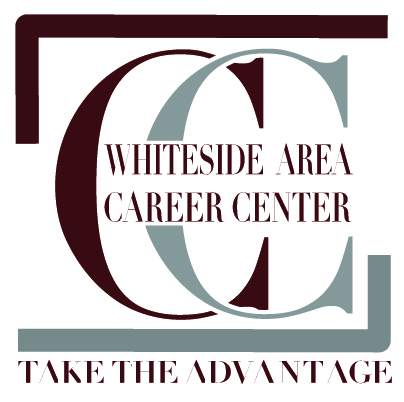 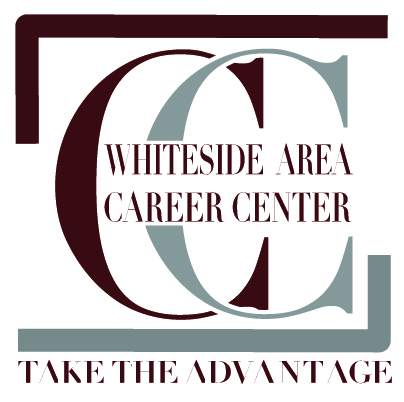   CAREER CENTER                             Take the AdvantageMr. Josh Johnson											Mr. Ken BurnDirector												Student Services Coordinator2024 School YearYearly Liability Release and General Permission Slip for Local Trips30-Mile Radius of School From time to time this year, students may take local trips for activities, field trips and programs. Our local area consists of a 30-mile radius from Whiteside Area Career Center. Information regarding the field trips will be sent home prior to each trip, but we will not require permission slips each time. This general permission slip will replace individual permission slips for all field trips within a 30-mile radius. For trips beyond a 30-mile radius, teachers will send a separate permission slip home to be signed by the home school administrator and student’s parents. In signing below, I hereby, for myself, my heirs, my executors, and administrators, waive and release any and all rights and claims for damages that I may have against Whiteside Area Career Center (hereafter referred to as WACC) and its agents, employees, representatives, successors, and assigns for any and all injuries suffered by myself or my child that arise out of the activity/field trip/program sponsored by WACC. I warrant that I have the right to authorize the foregoing and do hereby agree to hold WACC harmless of and from any and all liability of whatever nature may arise out of or result from such participation. I am aware of the risks involved in participating in the activity/field trip/program and am also aware that participation involves the potential for injury. I have read and understood this agreement and have willingly placed my signature below as evidence of my acceptance of all the conditions contained herein. Every possible safety precaution will be taken by those in charge. Please sign below if you grant permission for your child to attend local trips and you release WACC from responsibility for any unavoidable accident to him or her.  ____________________________________________________________________ Student Name Parent Signature Date__________________________________